IMPLEMENTASI KEBIJAKAN PROGRAM EKTP DI KECAMATAN SUBANG KABUPATEN SUBANGOleh :Ahmad Dhani Satya PrajaNPM: 132010205SKRIPSIDi ajukan untuk memenuhi syarat dalam sidang skripsi program stratasatu (S1) pada jurusan administrasi Negara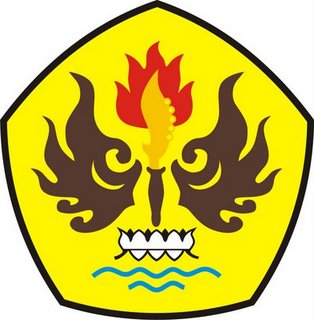 FAKULTAS ILMU SOSIAL DAN ILMU POLITIKUNIVERSITAS PASUNDANBANDUNG2016